О внесении изменений в некоторые приказы Министерства государственного имущества Республики Марий ЭлП р и к а з ы в а ю:Внести в Перечень объектов недвижимого имущества, указанных 
в подпунктах 1 и 2 пункта 1 статьи 378.2 Налогового кодекса Российской Федерации, в отношении которых налоговая база определяется 
как кадастровая стоимость, на 2020 год, утвержденный приказом Министерства государственного имущества Республики Марий Эл 
от 24 декабря 2019 г. № 27-нп, на основании решения Межведомственной комиссии по определению вида фактического использования зданий (строений, сооружений) и нежилых помещений для целей налогообложения от 16 ноября 2023 года, следующие изменения:исключить пункт 3652. Внести в Перечень объектов недвижимого имущества, указанных в подпунктах 1 и 2 пункта 1 статьи 378.2 Налогового кодекса Российской Федерации, в отношении которых налоговая база определяется как кадастровая стоимость, на 2021 год, утвержденный приказом Министерства государственного имущества Республики 
Марий Эл от 23 декабря 2020 г. № 53-нп, на основании решения Межведомственной комиссии по определению вида фактического использования зданий (строений, сооружений) и нежилых помещений для целей налогообложения от 16 ноября 2023 года, следующие изменения:исключить пункт 3591. Внести в Перечень объектов недвижимого имущества, указанных в подпунктах 1 и 2 пункта 1 статьи 378.2 Налогового кодекса Российской Федерации, в отношении которых налоговая база определяется 
как кадастровая стоимость, на 2022 год, утвержденный приказом Министерства государственного имущества Республики Марий Эл 
от 22 декабря 2021 г. № 11-нп, на основании решения Межведомственной комиссии по определению вида фактического использования зданий (строений, сооружений) и нежилых помещений для целей налогообложения от 16 ноября 2023 года, следующие изменения:исключить пункт 3536. Внести в Перечень объектов недвижимого имущества, указанных в подпунктах 1 и 2 пункта 1 статьи 378.2 Налогового кодекса Российской Федерации, в отношении которых налоговая база определяется как кадастровая стоимость, на 2023 год, утвержденный приказом Министерства государственного имущества Республики 
Марий Эл от 30 ноября 2022 г. № 15-нп, на основании решения Межведомственной комиссии по определению вида фактического использования зданий (строений, сооружений) и нежилых помещений для целей налогообложения от 16 ноября 2023 года, следующие изменения:исключить пункты 3489, 7281.5. Настоящий приказ вступает в силу со дня его официального опубликования. Действие пункта 1 настоящего приказа распространяется 
на правоотношения, возникшие с 1 января 2020 г.Действие пункта 2 настоящего приказа распространяется 
на правоотношения, возникшие с 1 января 2021 г.Действие пункта 3 настоящего приказа распространяется 
на правоотношения, возникшие с 1 января 2022 г.Действие пункта 4 настоящего приказа распространяется 
на правоотношения, возникшие с 1 января 2023 г.6. Контроль за исполнением настоящего приказа возложить 
на заместителя министра Баженову И.Н.Министр	                                                                              А.В. Плотников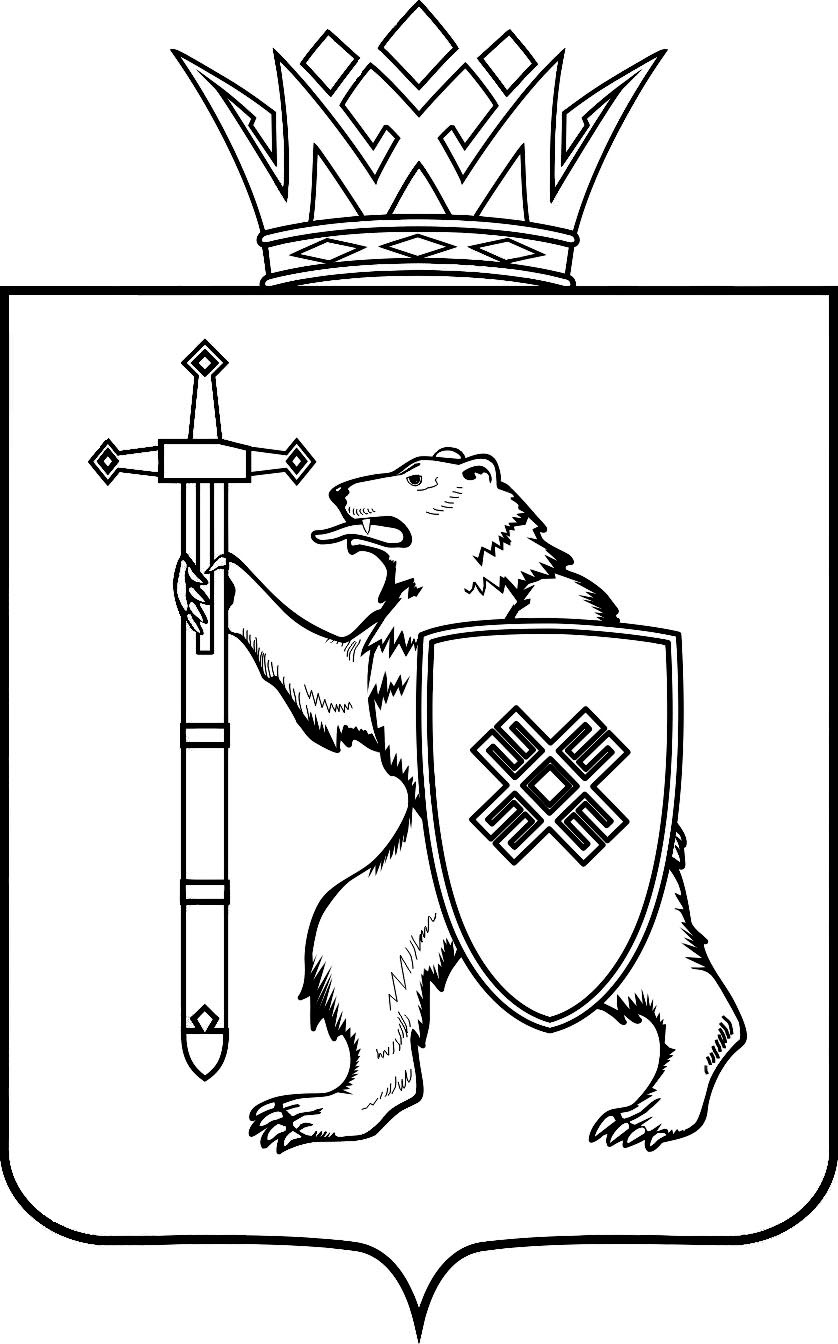 МАРИЙ ЭЛ РЕСПУБЛИКЫНКУГЫЖАНЫШ ПОГОМИНИСТЕРСТВЫЖЕШ У Д Ы КМАРИЙ ЭЛ РЕСПУБЛИКЫНКУГЫЖАНЫШ ПОГОМИНИСТЕРСТВЫЖЕШ У Д Ы КМИНИСТЕРСТВО 
ГОСУДАРСТВЕННОГО ИМУЩЕСТВА
РЕСПУБЛИКИ МАРИЙ ЭЛП Р И К А ЗМИНИСТЕРСТВО 
ГОСУДАРСТВЕННОГО ИМУЩЕСТВА
РЕСПУБЛИКИ МАРИЙ ЭЛП Р И К А ЗМИНИСТЕРСТВО 
ГОСУДАРСТВЕННОГО ИМУЩЕСТВА
РЕСПУБЛИКИ МАРИЙ ЭЛП Р И К А ЗМИНИСТЕРСТВО 
ГОСУДАРСТВЕННОГО ИМУЩЕСТВА
РЕСПУБЛИКИ МАРИЙ ЭЛП Р И К А ЗМИНИСТЕРСТВО 
ГОСУДАРСТВЕННОГО ИМУЩЕСТВА
РЕСПУБЛИКИ МАРИЙ ЭЛП Р И К А Зот 2023 2023г.№